Global Partnership on Output Base Aid ProjectSub – Project Environmental Assessment Report – NO 06Waste Water Collection, Decentralized Treatment and Disposal System 	for Lunawa Samudra Shakthi Housing SchemeGPOBA ProjectNational Water Supply and Drainage BoardSri Lanka1.0 Project DescriptionThe Lunawa Samudra Shakthi housing scheme is situated 150m from 20 km post along the Puranappu Raja Mawatha in the Moratuwa divisional secretary area of the southern part of the Colombo city. It is about 20m away from road center. This is a low income housing settlement and it is controlled under Condominium Authority. There are 20 flats and each flat consist of 8 housing units. The total of 160 housing units are occupying by approximately 800 people. This is located 60m away from the sea in a low lying flat surface area with a high water table of approximately 1 meter.   These people are severely suffering from lack of sanitation facilities as they are not having proper waste water disposal system. Existing septic tanks and soakage pits are frequently overflowing.  Wastewater has logged in backyard of some flats and mosquitoes are breading in those places. DEWAT system was proposed for this scheme as it is approximately more than 1.5 kilometers away from the existing sewerage network. 1.1 Proposed systemAll toilets are connected to augmented Existing septic tanks existing connecting system will be rehabilitated.  Anaerobic baffled reactors and anaerobic filters will be constructed adjacent to relevant septic tanks and septic tank effluent line will be connected to anaerobic Baffled reactors while ABR effluent line will be connected to proposed manholes through anaerobic filter. Gravity collection network will be constructed along road and finally it is to be connected to proposed pumping station.  110mm dia. Pumping main proposed to be cross the Puranappu Raja Mawatha , railway lines and connected to sea through 6m long outfall which is submerged end point by 1.5m in sea water. 2.0 Required approvals and permitsEnvironmental clearance from the Central Environmental Authority (CEA).Construction permit from Department of Coast ConservationConstruction Approval from Moratuwa Municipal CouncilConstruction approval from Divisional Secretariat MoratuwaApproval from Marine Environment Protection AuthorityDocuments related to approval procedures are attached in Annexures (Annex 1- Annex…..)3.0 Existing Environmental Condition in project area 3.1 GeologyThe general topography of the Lunawa area consists of largely flat low lying terrain. Elevations vary only from 0m MSL to 1m MSL.  3.2 Stratigraphy and sub soil conditionTop most top layer is consisting of loose sand layer and there is a dense sand layer 3m below from the ground level. Due to the sandy sub soil layers permeability of sub soil is higher. 3.3 Rainfall characteristics and monthly average rainfallRainfall in the area is peaks in May to October. The general rainfall is monsoonal, conventional and digressional origin. The average annual rainfall for the project area is around 2000 – 3000 mm. Daily rainfall is measured at the principal meteorological station Ratmalana maintained by the Department of Meteorology. As the ground water   table is close to the ground level surface runoff is high. Monthly Runoff for Moratuwa/ Ratmalana area is as follows. 3.4 Wind Speed and DirectionAverage wind speed is in the range of 7-10km/hr according to the data recorded at the Colombo meteorological station. 3.5 TemperatureAverage annual temperature is in the area is in the range of 25-27.5 0C3.6 Relative HumidityRelative humidity data are available for Ratmalana meteorological station, which is in the project area. Relative humidity is from 66% to 75% during the daytime, and it varies from 84% to 90% during the nighttime.3.7 HydrologySurface drain patternThere is no better surface drain for the Lunawa housing scheme as it is low lying area. Internal drain system of housing scheme is not functioning well due to damages of existing drain and non-availability of final discharge point connected to sea closer to the housing scheme. Lunawa area surface drain is largely determined by the sea.Surface water availability & uses Close to the site there some large drains which are draining surface runoff and domestic wastewater (Grey water) to the sea. There is a canal which carries surface runoff and wastewater close to the proposed site 800m away from south bound. It is highly polluted. There is no surface water source close to the site, which stores portable water.Height of Ground water tableWater table is high in the Lunawa area as it is close to the sea and low lying area. Ground water is contaminated by domestic wastewater due to partial treatment of domestic waste water in septic tanks and untreated wastewater by overflowed septic tanks and toilets.Groundwater Uses The quality of Groundwater is degraded in the area because of the domestic wastewater contaminated with the groundwater. Further to that groundwater is salty as the site is located very close to the sea. Hence there is hardly any use of groundwater in the project area.Marine OutfallsThe shoreline within the proposed project area is a rubble line which is constructed as barrier for tidal wave to avoid sea-erosion. Unauthorized human settlements can be seen along the coast and domestic sewerage and other waste have ruined the scenic value of the beach. Visual pollutants are scattered in the beach, on the rubbles and in the surface water of the near shore area. 800m away from housing scheme there is a drain  outlet through a culvert to sea for storm water discharge in this area. 3.8 Water qualityNWSDB have proposed to established a water quality monitoring programme with sampling point located closer to the site and after construction of DEWATS plan to take samples from wet well of discharge pumping station (Annex Location of sampling)  Samples will be taken quarterly basis.  Possible Environmental ImpactsSound can be generated from operation of submersible pumpsDust can be generated during the construction period.Possibility of odor from the anaerobic filters,  Anaerobic baffle reactors, discharge point and Pumping stationWater quality of sea nearby discharge point EMMP including preventing, Monitoring, Mitigation measures and identification of responsible parties *CMA- condominium Management Authority*CBO- Community Based OrganizationModes of Public Consultation and DisclosurePublic consultation and awareness programmes were conducted with the participation of Honorable Mayer and Municipal council members and GS. There were no any objections from the community in the Lunawa housing scheme.Annex 1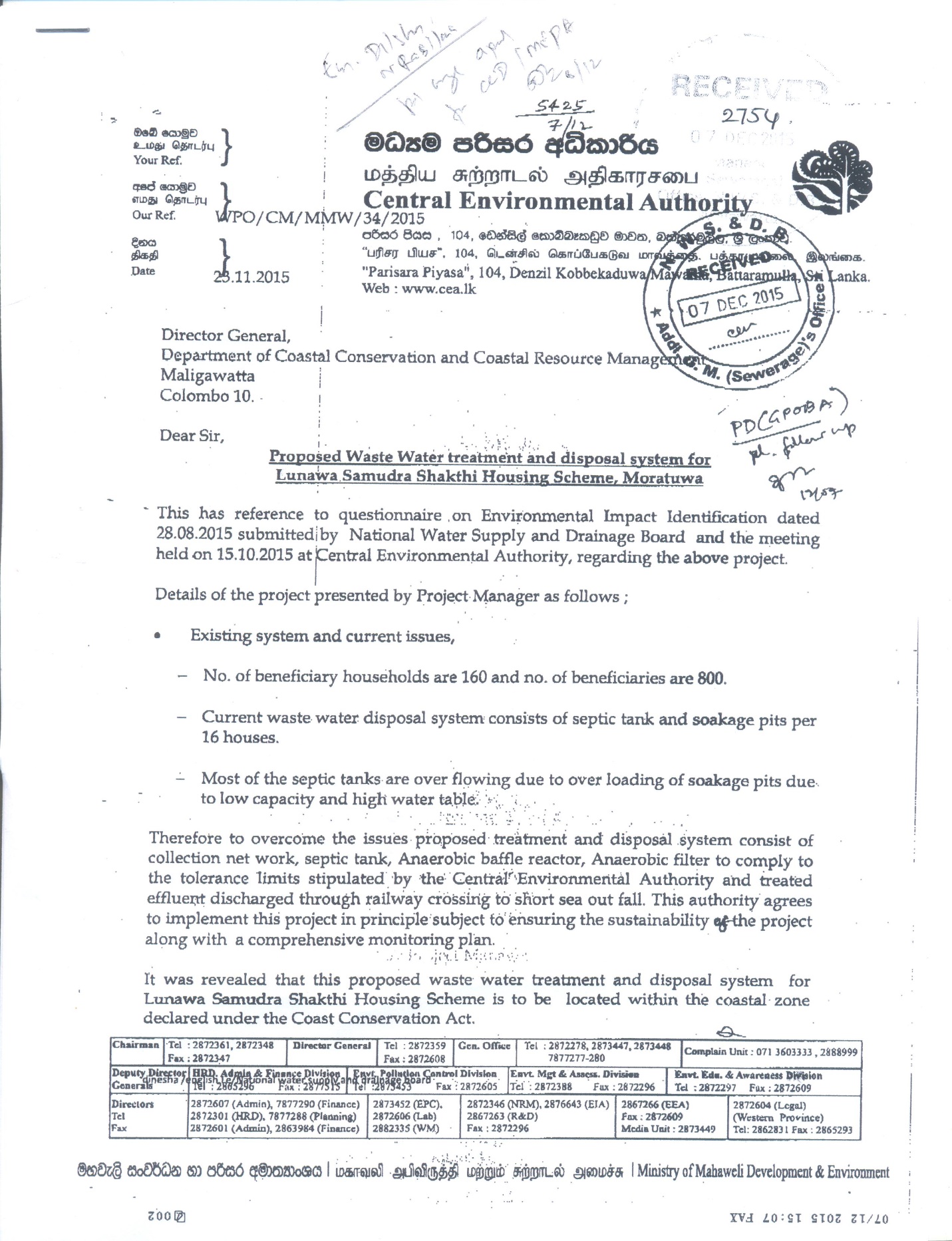 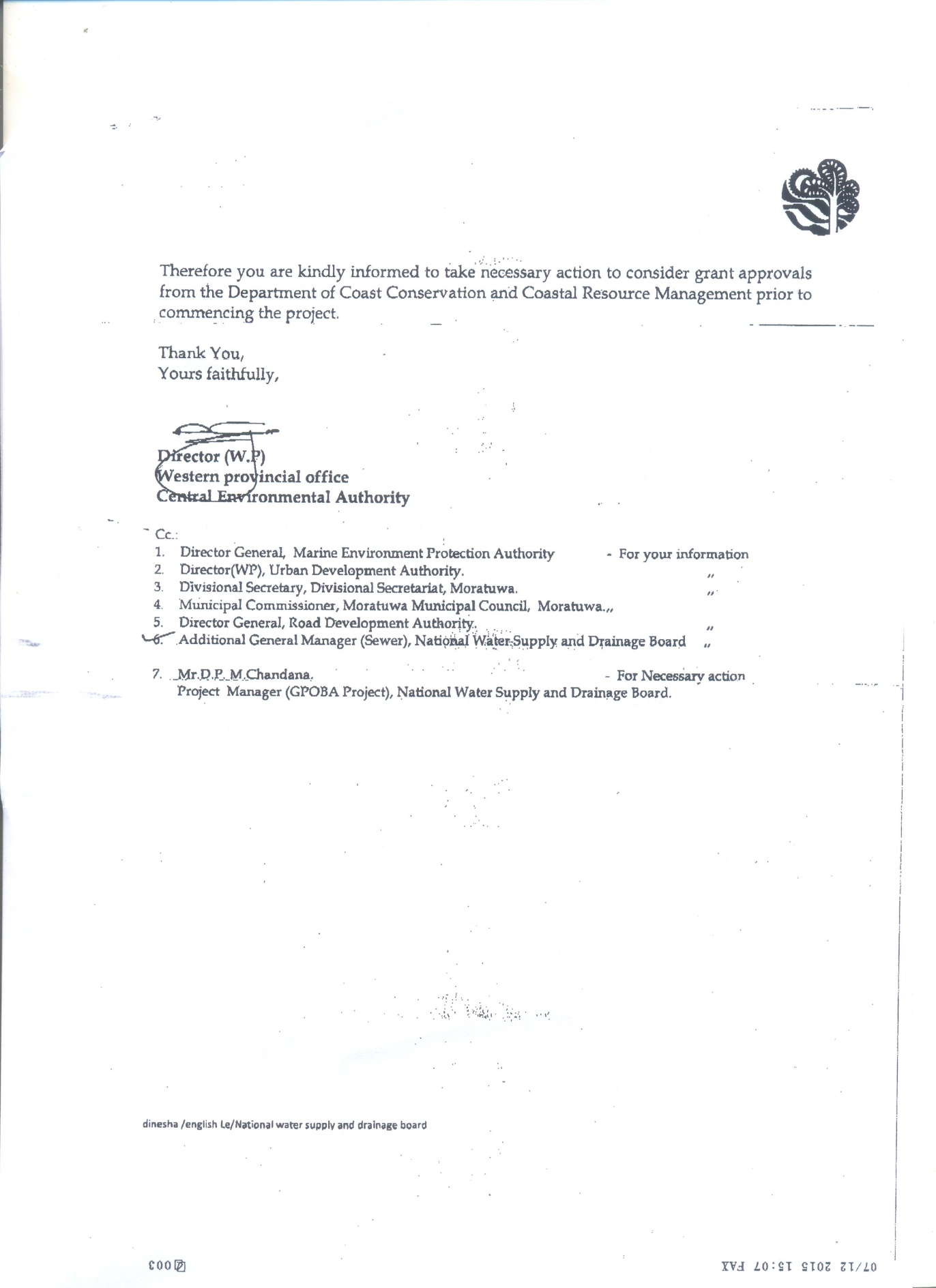 Annex 2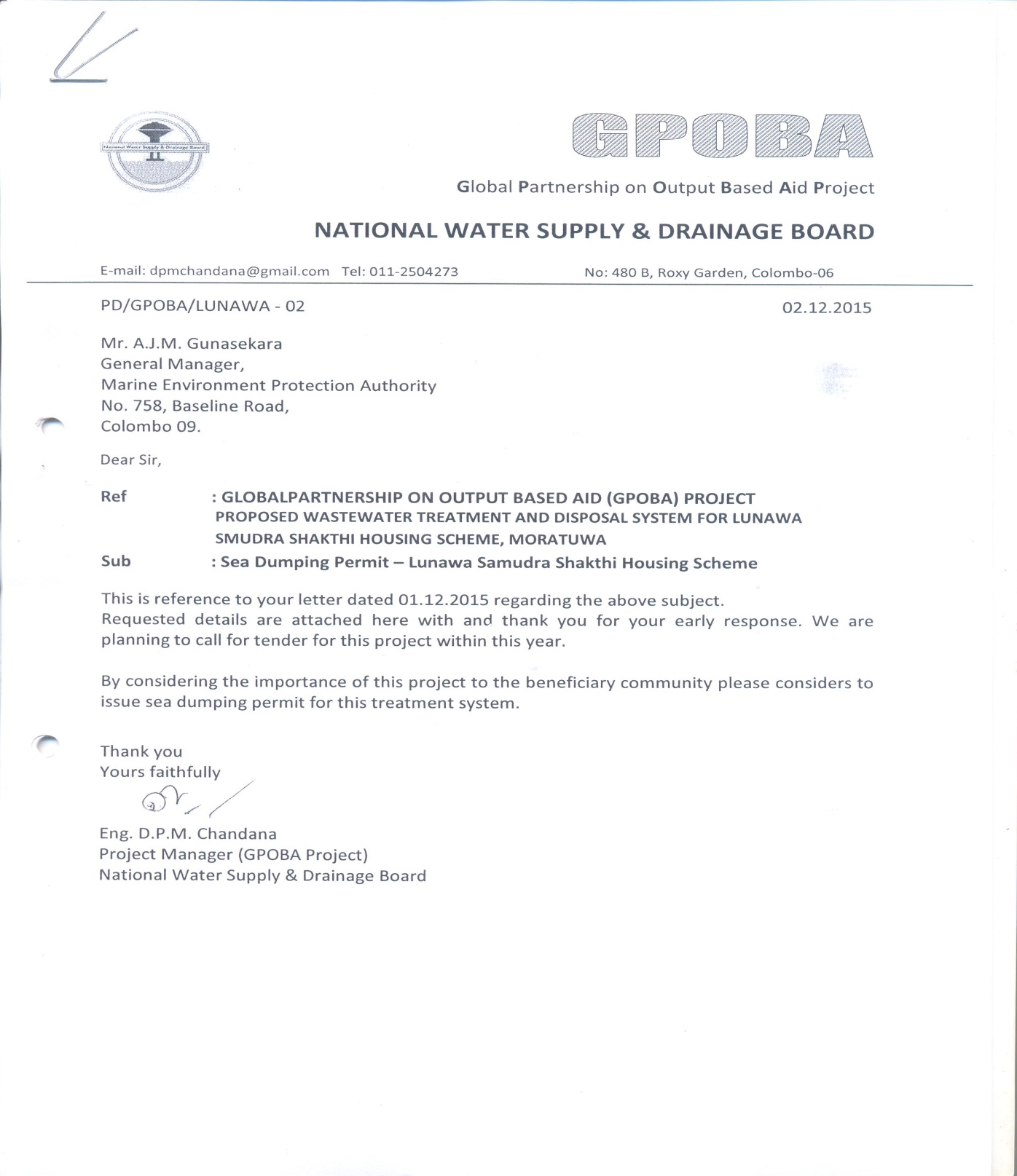 Annex -3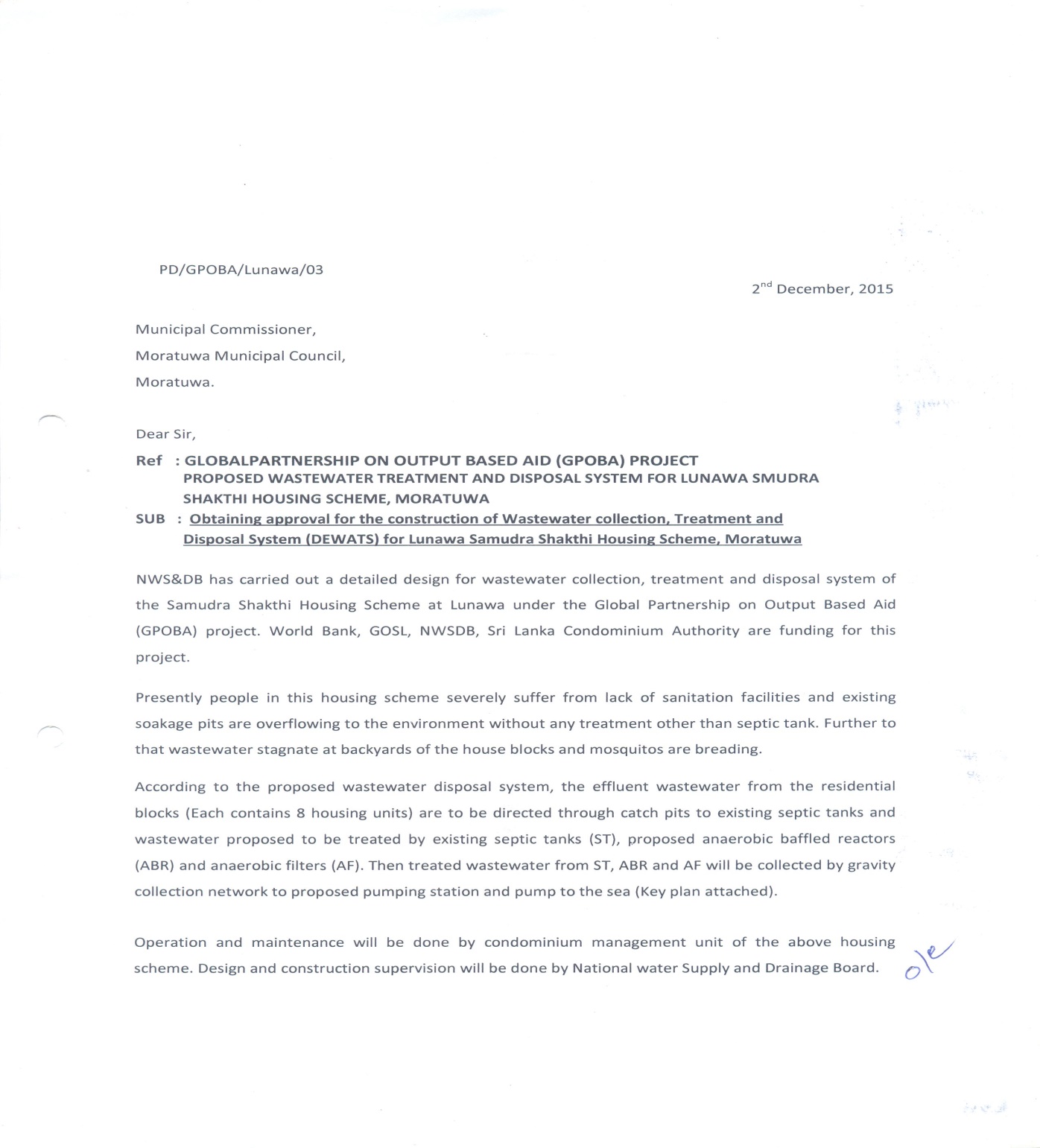 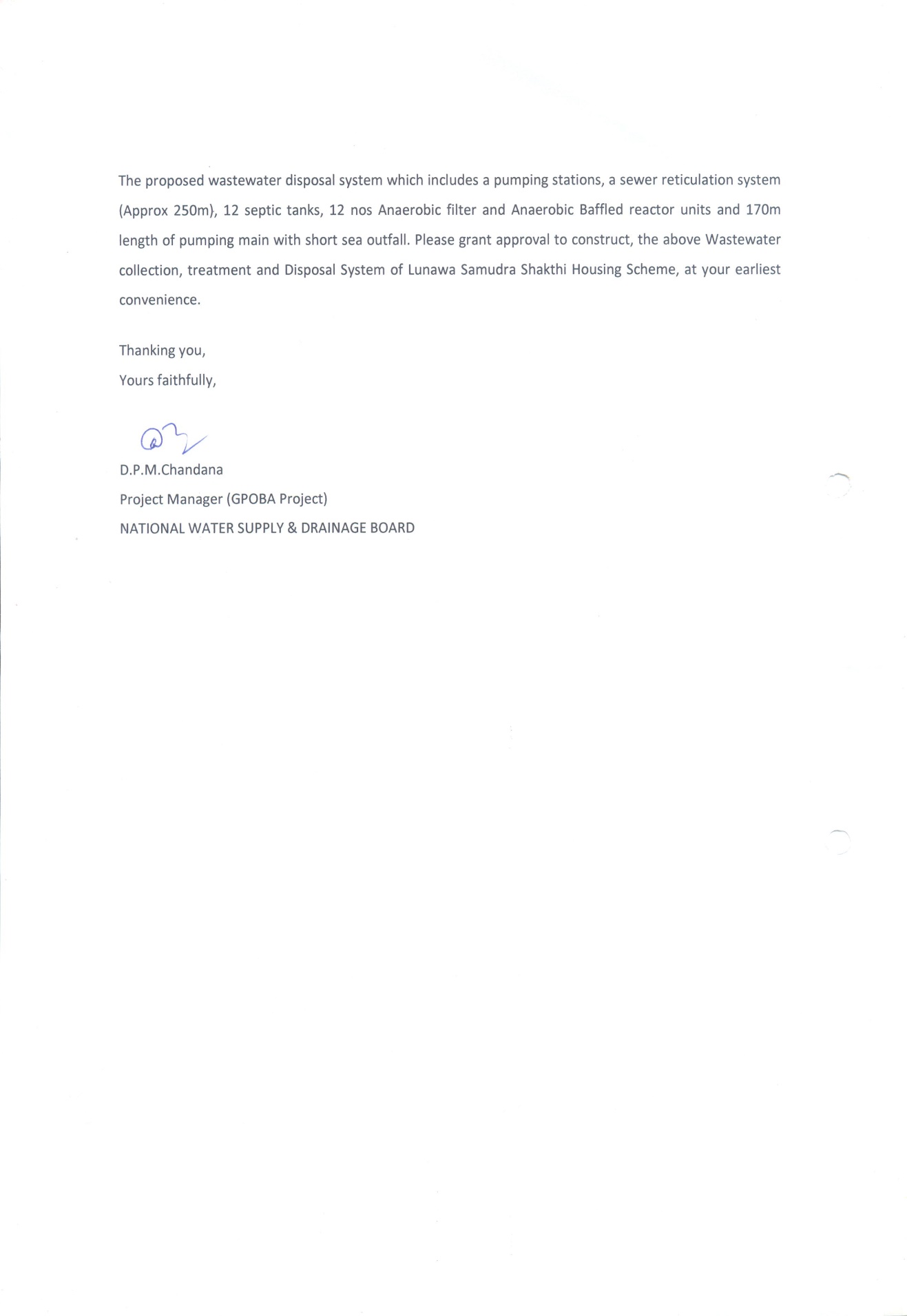 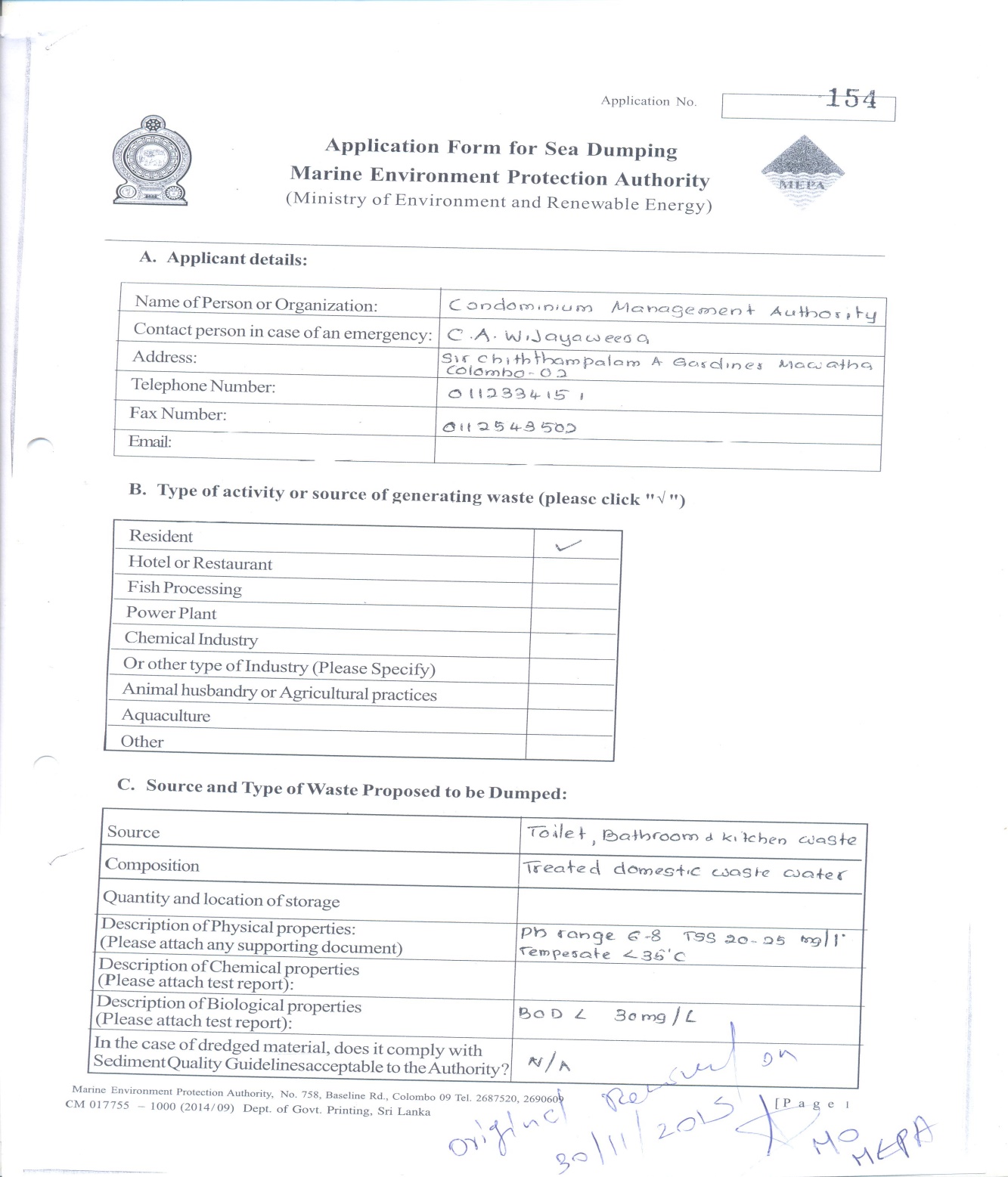 Annex-4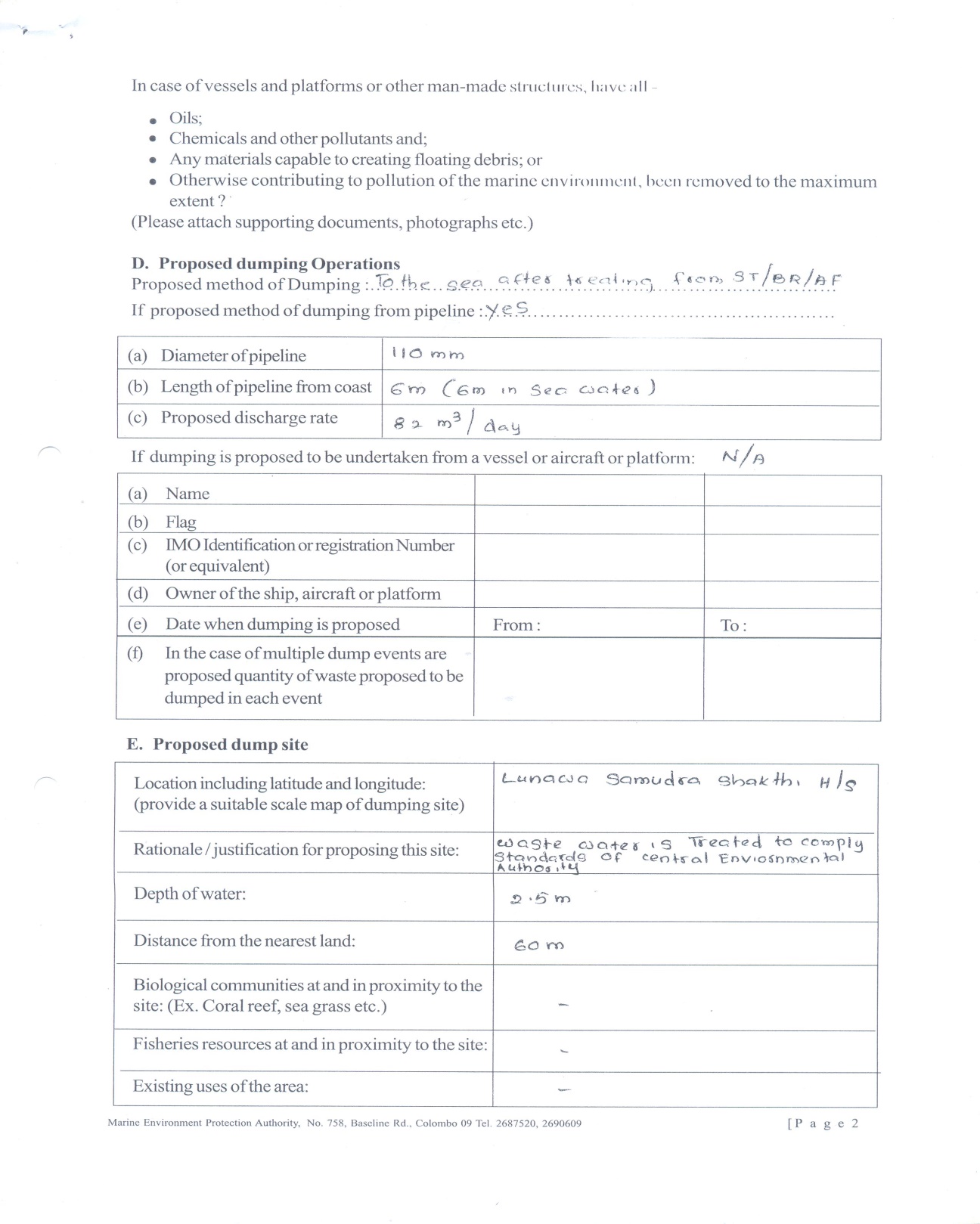 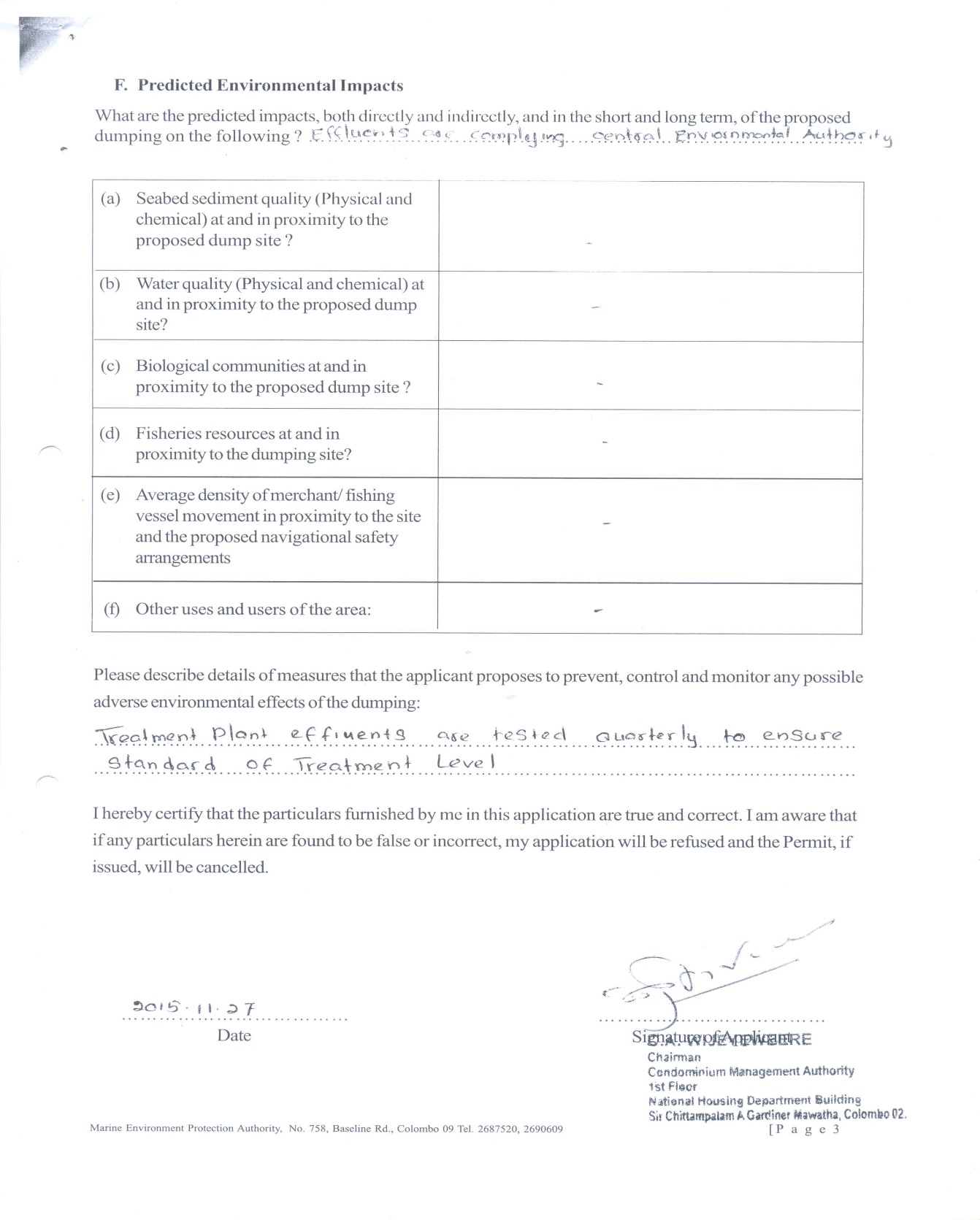 Annex 5- Lunawa housing scheme and disposal system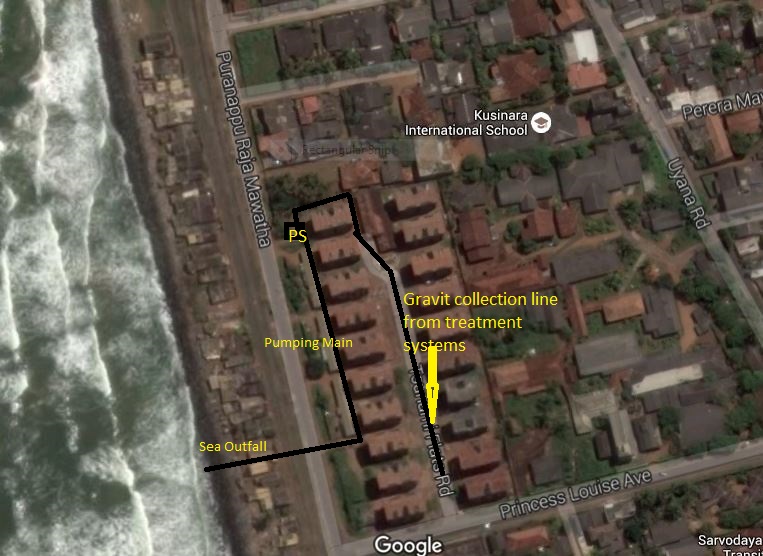 MonthJanFebMarchAprilMayJuneJulyAugSepOctNovDecRunoff (mm)4954991732521399398178260220124Month	Wind Speed (km/hr)Dominant DirectionJanuary9North EastApril7South WestJuly10South WestOctober8South WestKey ImpactsMitigation MeasuresMonitoring actionsResponsible parties1Sound generated from pumps Close the pump well by cover slab and checkered plates and use submersible pumps. NWSDB/ CMA2Dust generation during the construction period Dust control measures such as spaying water in the dry seasons during construction periodMonitoring during site inspection and feedback from the community around the areaNWSDB and Contractor3Possibility of odor from filters, Pumping stations and discharge points Ventilation system for ABR,AF and PS, Discharge point submerged in sea waterMonitoring system to be arranged through CBO at housing scheme for sea outfall. NWSDB4Water quality of sea nearby discharge point DEWATS have designed for marine water effluent discharge standards water quality of DEWATS to be monitored quarterlyNWSDB/CMA